Maine Water Temperature Working Group Meeting AgendaDecember 5th, 20189:45 AM- 2:00 PMDEP Response Building Training Room4 Blossom Lane, Augusta, Maine *Call-in Telephone Number (toll free): 877-711-6525Participant Code: 77367304*See attached map – actual building address is “7 Chimney Loop”, but this is not recognized by Google Maps. Parking is at 4 Blossom Lane, adjacent to Response Building.******************************************************************************************Purpose To discuss current stream temperature work, increase coordination for future monitoring, learn about temperature model updates (SHEDS/ICE), brainstorm ideas for future collaboration and training, and review obligations for grant funding (MOHF).Agenda9:45 - 10:00: Welcome & refreshments10:00 - 10:30: Review of agenda/purposeRound-table introductions and updates (all)Brainstorm concerns/challenges/topics for future discussion, spring workshop (Kirstin Underwood, USFWS – all participate)New Equipment: Bluetooth Temperature Loggers vs. Tidbits10:30 – 12:00: Interactive Catchment Explorer (ICE) & SHEDS Updates, Q & A (Jeff Walker, SHEDS database designer)12:00 – 12:30: Lunch break (bring your own) 12:30 - 12:50: Morning Recap & ICE Discussion (all)Practical applications of ICE: who uses it? How can we utilize it more?Interest in ICE training component at spring workshop?12:50 – 1:20: Temperature Changes in the Dennys River and Thermal Profile Results (Scott Craig, USFWS)1:20 – 1:50: Maine Outdoor Heritage Fund Project Status Update (Merry Gallagher, IF & W)1:50 – 2:00: Closing remarks, wrap-up and adjourn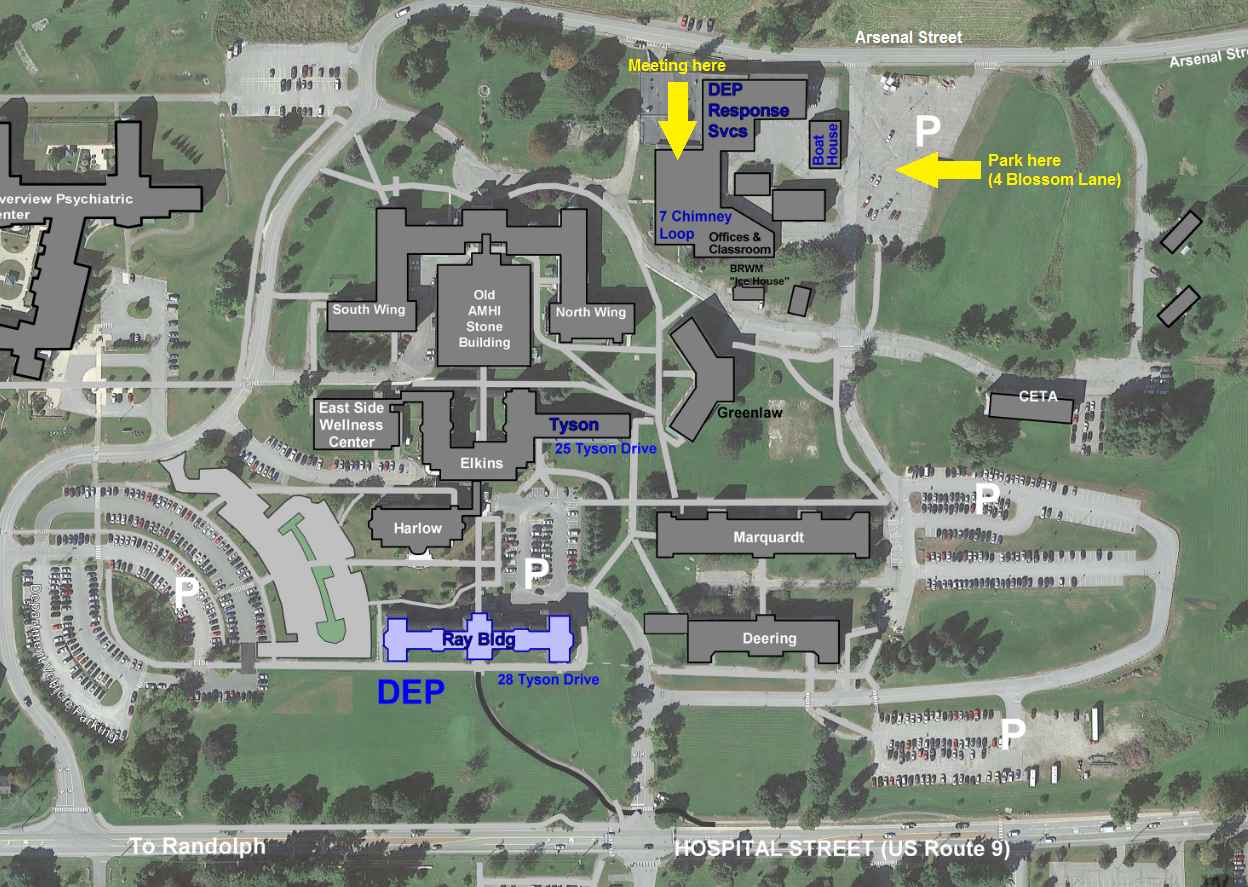 